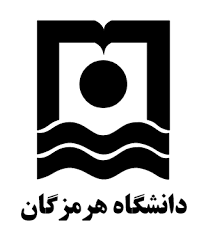 بسمه تعالیاطلاعات فردیعلاقمند به عضویت و فعالیت در کدامیک از تشکلهای دانشجویی هستید؟بسیج دانشجویی□                    انجمن اسلامی مستقل □                                هیتهای مذهبی دانشجویی□انجمنهای علمی□کانونهای فرهنگیکانون اندیشه و کتاب□                                  کانون آسیبهای اجتماعی□                                       کانون تئاتر□کانون حجاب و عفاف □                                           کانون زمین پاک□                                               کانون خیره سم سم□کانون زبانهای خارجی□                                          کانون شعر و ادب□                                               کانون خلیج فارس□کانون گردشگری □                                                کانون فیلم و عکس□                                            کانون هلال احمر□کانون قران و عترت□                                             کانون موسیقی□                                                 کانون هنرهای تجسمی□استعدادیابیاستعداد و تواناییها در شاخه قرآن و عترتتربیت بدنیادبی و کتابخوانیرسانه و فضای مجازیهنرهای آوایی و نمایشیهنرهای تجسمینام و نام خانوادگیشماره همراهرشته تحصیلیشماره شبکه مجازیآدرس الکترونیکی                                             استعدادزیادمعمولیکمآشنایی ندارمتوضیحاتآشنایی با کامپیوتر و نرم افزارآشنایی با زبان انگلیسیهنرهای دستی و تجسمیهنرهای آواییهنرهای نمایشیرسانه و فضای مجازیسایر استعدادهازیادمعمولیکمآشنایی ندارمتوضیحات( سابقه موفقیت)قرانقراِتقراِتتحقیققرانقراِتقراِتترتیلقرانحفظحفظحفظقرانتفسیرتفسیرتفسیرعترتعترتعترتعترتنهج البلاغهنهج البلاغهعترتعترتعترتعترتصحیفه سجادیهصحیفه سجادیهعترتعترتعترتعترتاحکاماحکامعترتعترتعترتعترتنمازنمازعترتعترتعترتعترتمکبرمکبرتواشیحتواشیحتواشیحتواشیحاستعدادزیادمعمولیکمآشنایی ندارمتوضیحاتوالیبالبدمینتونبسکتبالدو صحرا نوردیورزشهای رزمیشطرنجفوتبالسایر ورزشهااستعدادزیادمعمولیکمآشنایی ندارمتوضیحاتداستان نویسیشعرمقاله نویسیکتابخوانینقد ادبیسایر زمینههازیادمعمولیکمآشنایی ندارمتوضیحاتوبلاکنویسیتولید محتواساخت نشریات الکترونیکیطراحی و ساخت بازی های رایانهایاستعدادزیادمعمولیکمآشنایی ندارمتوضیحاتتک نوازیهم نوازیتِئاترپویا نماییمستند سازیفیلم داستانینماهنگسایر زمینههااستعدادزیادمعمولیکمآشنایی ندارمتوضیحاتقالیبافیگلیمجاجیمملیله دوزیقلم زنیخاتم کاریمنبت کاریمشبک کاریپتینه دوزیکاشی کاریمعرق کاریمینا کاری سفالگریخطاطینقاشیتذهیبعکاسیپوستر سازیطراحی لوگوسایر استعدادهای مرتبط